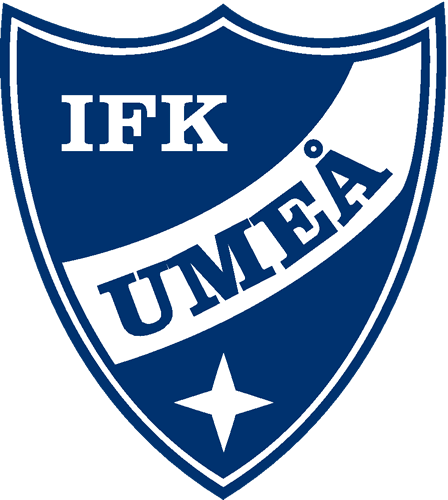 Salomon Skido-cup       IFK Umeå hälsar välkommen till deltävling 4 i Salomon SkidO-cup i skidorientering söndag 28/2Tävlingsplats: Nydala skidstadionOmbyte: Finns inomhus.Spår: Ett bitvis tätt spårsystem med skoterspår,  men även konstsnöspåret som har omkörningsfil.Klassindelning:    D12 3 km	H12 3 km	ÖM1 3 kmD14 4 km	H14 4 km	ÖM4 5D16 4 km	H16 4 km	ÖM7 7D21 5 km	H21 7 km	D40 4 km	H40 5 km	D60 3 km	H60 4 km	Anmälan och avgifter: På: www.eventor.orientering.se. Anmälningstiden går ut torsdag kväll den 25/2. Avgifter: Vuxna 100 kr, ungdom 50 kr. Direktanmälan möjlig fram till start. Anmälan på tävlingsdagen 25 kr påslag (gäller även ÖM). Orienteringsklubbar faktureras, andra deltagare betalar kontant på tävlingsdagen. Första start   Kl. 11.00. Lottad startlista vid individuell start. Stämpling:  Den tävlande startstämplar själv (Sportident). Vid ”orättvisa förhållanden” som vid mycket nysnö blir det gemensam start en stund efter kl. 11. Kom ihåg inläsning av brickan efter målgång! Stämpelbricka kan hyras.Poängräkning och priser Poäng räknas ihop för 4 av 6 tävlingar för prisutdelning vid sista deltävlingen. Sist placerade i varje klass och ej fullföljande får 5 p, näst siste 7 p, därefter 9 p, 11 p, osv. Poängställningen läggs ut på VOF:s hemsida. Fina priser i ungdomsklasserna efter den sista deltävlingen, skänkta av Salomon. 